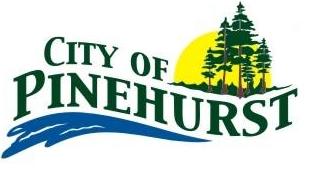 AGENDAREGULAR MEETING OF THE CITY COUNCIL OF THE CITY OF PINEHURST CITY HALL,   77630The Pinehurst City Council will hold a Regular Session on Tuesday, August 11, 2020 at 6:00p.m. by teleconference via GoToMeeting.  Council members and those interesting in attending should connect to the meeting a few minutes before 6:00p.m. on Tuesday, August 11, 2020 by dialing 1-872-240-3212.  When asked for an access code, enter 766-127-197 and the # button.  Then, follow oral instructions to complete your connection to the meeting.1.	Call meeting to Order		a.	Establish a Quorum		b.	Invocation – John Zerko		c.	Pledges of Allegiance2.	Approval of minutes of last meetings		a.	Regular Session of July 21, 2020		b.	Special and Workshop Session August 6, 20203.	Review Budgeted Expenditures for June 20204.	Consideration of ordering a Municipal Election to be held on November 3, 2020 for the purpose of electing one (1) Mayor and two (2) Alderpersons at Large5.	Discussion and possible action on entering into a Joint Election Agreement Services Contract between the Orange County Elections Administrator (Administrator) and select political subdivisions of the State of Texas (Entities) for the purpose of authorizing the Administrator to conduct and supervise the City of Pinehurst’s General Election to be held on November 3, 20206.	Presentation of Proposed Budget for Fiscal Year 2020-2021 by the City Administrator and City Secretary7.	Discussion and possible action on changing the September Regular Council Meeting to September 15, 20208.	Discussion and action on setting a date for the Proposed Budget Hearing and authorization of required public notice9.	Consideration of proposing to adopt a total tax rate of $0.75813 for the 2020 tax year10.	Consideration of setting a date for the Proposed Tax Rate Public Hearing and authorization of required public notice11.	Announcements, Comments, and Requests from Council12.	Citizen Comments	At this time, members of the audience may comment on any subject.  Please limit your comments to a maximum of three (3) minutes.  The  Open Meetings Act prohibits the Council from discussing items not listed on the agenda.  You may be directed to the appropriate department head for an answer to your question, or your concern may be placed on a future agenda for Council’s consideration.13.	AdjournmentEXECUTIVE SESSION STATEMENT: The City Council reserves the right to adjourn into Executive Session at any time during the course of this meeting to discuss any of the matters listed above, as authorized by the Texas Government Code, Section 551.071 (Consultation with Attorney), 551.072 (Deliberations about Real Property), 551.073 (Deliberations about Gifts and Donations), 551.074 (Personnel Matters), 551.076 (Deliberations about Security Devices) and 551.087 (Economic Development).CERTIFICATION:  I certify that a copy of the August 11, 2020 agenda of items to be considered by the Pinehurst City Council was posted on the City Hall bulletin board on August 7, 2020 before 5:00 p.m./s/  Debbie Cormier		Debbie Cormier, City SecretaryRemoved by:  ____________________________________	Date and Time:  _____________________________This facility is wheelchair accessible and special parking spaces are available.  Please send all requests for accommodations or interpretive services to the City Secretary at least two (2) working days prior to the meeting so that arrangements can be made.  You may contact the City Secretary at (409) 886-3873 or by FAX at (409) 886-7660.